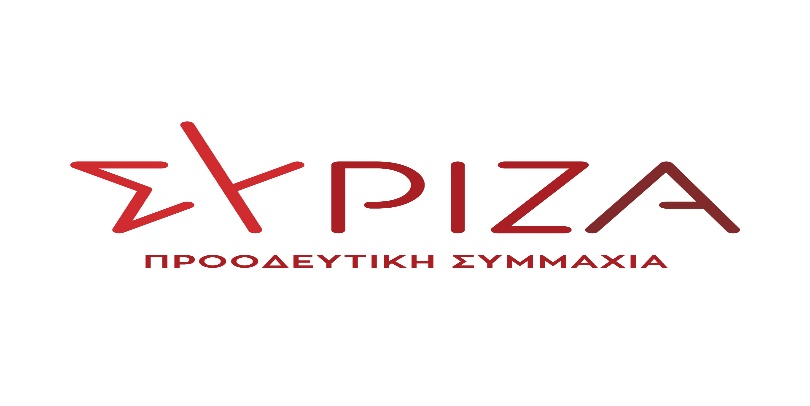 Προς το Προεδρείο της Βουλής των ΕλλήνωνΑΝΑΦΟΡΑΓια τον κ. Υπουργό Προστασίας του ΠολίτηΘέμα: «Υποστελέχωση Αστυνομικών Υπηρεσιών Ν. Λέσβου»Ο Βουλευτής Ιωάννης Μπουρνούς καταθέτει προς τον κ. Υπουργό Προστασίας του Πολίτη αναφορά με την επιστολή της Ένωσης Αστυνομικών Υπαλλήλων Νομού Λέσβου με θέμα: «Υποστελέχωση Αστυνομικών Υπηρεσιών Ν. Λέσβου» στην οποία γίνεται λόγος για το μείζον πρόβλημα της υποστελέχωσης με αστυνομικό προσωπικό τόσο των Υπηρεσιών της έδρας του νησιού της Λέσβου, όσο και των Aστυνομικών Tμημάτων της περιφέρειας. Η ισχνή ενίσχυση σε προσωπικό, σε συνδυασμό με τη συνταξιοδότηση και τη μετάθεση πολλών αστυνομικών υπαλλήλων, αλλά και η επαναλειτουργία-αναβάθμιση των Αστυνομικών Τμημάτων Πολιχνίτου και Ερεσού και η στελέχωσή τους από την υπάρχουσα αστυνομική δύναμη, προκάλεσαν σοβαρό έλλειμμα στο έμψυχο δυναμικό της Αστυνομίας της Λέσβου. Η Διεύθυνση Αστυνομίας της Λέσβου, του τρίτου μεγαλύτερου νησιού της χώρας, κύρια «πύλη εισόδου» μεταναστών από την Τουρκία, με 15 αυτόνομες Αστυνομικές Υπηρεσίες συμπεριλαμβανομένων του Α.Τ. Μύρινας Λήμνου και του Αστυνομικού Σταθμού Αγίου Ευστρατίου, χρήζει άμεσης πλήρωσης των 70 κενών οργανικών θέσεων.   Επισυνάπτεται η επιστολή. Παρακαλούμε για την απάντηση και τις σχετικές ενέργειες και να μας ενημερώσετε σχετικά.                                                                                    Μυτιλήνη, 8 Φεβρουαρίου 2022 Ο καταθέτων ΒουλευτήςΜπουρνούς Ιωάννης 